1.1 Identificador del producto.Nombre del producto: LIMPIADOR INTERNO MOTORCódigo del producto:  746001.2 Usos pertinentes identificados de la mezcla y usos desaconsejados.LIMPIADOR INTERNO DE MOTORUsos desaconsejados:Usos distintos a los aconsejados.1.3 Datos del proveedor de la ficha de datos de seguridad.Empresa:	TECH PARTS TRADING S.L.Dirección:	Pza. Maragall 8Población:	08040 BarcelonaProvincia:	BARCELONA (ESPAÑA)Teléfono: 	+34 930006875E-mail:	info@tptsl.comWeb:	www.win-gold.es1.4 Teléfono de emergencia: +34 930006875 (Solo disponible en horario de oficina)2.1 Clasificación de la mezcla.Según la Directiva 1999/45/CE:Inflamable.Xi - Irrita la piel.Xn - Nocivo: si se ingiere puede causar daño pulmonar.La inhalación de vapores puede provocar somnolencia y vértigo.N - Tóxico para los organismos acuáticos, puede provocar a largo plazo efectos negativos en el medio ambiente acuático.Según el Reglamento (EU)  No 1272/2008:Aquatic Chronic 2 : Tóxico para los organismos acuáticos, con efectos nocivos duraderos.Asp. Tox. 1 : Puede ser mortal en caso de ingestión y penetración en las vías respiratorias.Flam. Liq. 3 : Líquidos y vapores inflamables.Skin Irrit. 2 : Provoca irritación cutánea.STOT SE 3 : Puede provocar somnolencia o vértigo.2.2 Elementos de la etiqueta. ..Etiquetado conforme al Reglamento (EU)  No 1272/2008:Pictogramas:Palabra de advertencia:PeligroFrases H:H226		Líquidos y vapores inflamables.H304		Puede ser mortal en caso de ingestión y penetración en las vías respiratorias.H315		Provoca irritación cutánea.H336		Puede provocar somnolencia o vértigo.H411		Tóxico para los organismos acuáticos, con efectos nocivos duraderos.Frases P:P271		Utilizar únicamente en exteriores o en un lugar bien ventilado.P273		Evitar su liberación al medio ambiente.P280		Llevar guantes/prendas/gafas/máscara de protección.P501		Eliminar el contenido/el recipiente en ...P301+P310	EN CASO DE INGESTIÓN: Llamar inmediatamente a un CENTRO DE INFORMACIÓN  TOXICOLÓGICA o a un médico.P370+P378	En caso de incendio: Utilizar ... para apagarlo.P303+P361+P353	EN CASO DE CONTACTO CON LA PIEL (o el pelo): Quitarse inmediatamente las prendas  contaminadas. Aclararse la piel con agua o ducharse.Contiene:[combinación compleja de hidrocarburos obtenida de la destilación de corrientes aromáticas, compuesta principalmente de hidrocarburos aromáticos con un número de carbonos en su mayor parte dentro del intervalo de C8 a C10 y con un intervalo de ebullición2.3 Otros peligros.El producto puede presentar los siguientes riesgos adicionales:NO INGERIR3.1 Sustancias.No Aplicable.3.2 Mezclas.Sustancias que representan un peligro para la salud o el medio ambiente de acuerdo con la Directiva 67/548/CEE de sustancias peligrosas o el Reglamento (CE) No. 1272/2008, tienen asignado un límite de exposición comunitario en el lugar de trabajo, están clasificadas como PBT/mPmB o incluidas en la Lista de Candidatos:(*) El texto completo de las frases R y H se detalla en el apartado 16 de esta Ficha de Seguridad.PREPARADO IRRITANTE. Su contacto repetido o prolongado con la piel o las mucosas, puede causar síntomas irritantes, tales como enrojecimiento, ampollas o dermatitis. Algunos de los síntomas pueden no ser inmediatos. Pueden producirse reacciones alérgicas en la piel.4.1 Descripción de los primeros auxilios.En los casos de duda, o cuando persistan los síntomas de malestar, solicitar atención médica. No administrar nunca nada por vía oral a personas que se encuentre inconscientes.Inhalación.Situar al accidentado al aire libre, mantenerle caliente y en reposo, si la respiración es irregular o se detiene, practicar respiración artificial. No administrar nada  por la  boca. Si está inconsciente, ponerle en una posición adecuada y buscar ayuda médica.Contacto con los ojos.En caso de llevar lentes de contacto, quitarlas. Lavar abundantemente los ojos con agua limpia y fresca durante, por lo menos, 10 minutos, tirando hacia arriba de los párpados y buscar asistencia médica.Contacto con la piel.Quitar la ropa contaminada. Lavar la piel vigorosamente con agua y jabón o un limpiador de piel adecuado. NUNCA utilizar disolventes o diluyentes.Ingestión.Si accidentalmente se ha ingerido, buscar inmediatamente atención médica. Mantenerle en reposo. NUNCA provocar el vómito.4.2 Principales síntomas y efectos, agudos y retardados.Producto Nocivo, una exposición prolongada por inhalación puede causar efectos anestésicos y la necesidad de asistencia médica inmediata.4.3 Indicación de toda atención médica y de los tratamientos especiales que deban dispensarse inmediatamente.En los casos de duda, o cuando persistan los síntomas de malestar, solicitar atención médica. No administrar nunca nada por vía oral a personas que se encuentre inconscientes.Producto inflamable, se deben tomas las medidas de prevención necesarias para evitar riesgos, en caso de incendio se recomiendan las siguientes medidas:5.1 Medios de extinción.Medios de extinción recomendados.Polvo extintor o CO2. En caso de incendios más graves también espuma resistente al alcohol y agua pulverizada. No usar para la extinción chorro directo de agua.5.2 Peligros específicos derivados de la mezcla.Riesgos especiales.El fuego puede producir un espeso humo negro. Como consecuencia de la descomposición térmica, pueden formarse productos peligrosos: monóxido de carbono, dióxido de carbono. La exposición a los productos de combustión o descomposición puede ser perjudicial para la salud.5.3 Recomendaciones para el personal de lucha contra incendios.Refrigerar con agua los tanques, cisternas o recipientes próximos a la fuente de calor o fuego. Tener en cuenta la dirección del viento. Evitar que los productos utilizados en la lucha contra incendio, pasen a desagües, alcantarillas o cursos de agua.Equipo de protección contra incendios.Según la magnitud del incendio, puede ser necesario el uso de trajes de protección contra el calor, equipo respiratorio autónomo, guantes,  gafas protectoras o máscaras faciales y botas. 6.1 Precauciones personales, equipo de protección y procedimientos de emergencia.Eliminar los posibles puntos de ignición y cargas electroestáticas, ventilar la zona. No fumar. Evitar respirar los vapores.Para control de exposición y medidas de protección individual, ver epígrafe 8.6.2 Precauciones relativas al medio ambiente.Producto Peligroso para el medio ambiente, en caso de producirse grandes vertidos o si el producto contamina lagos, ríos o alcantarillas, informar a las autoridades competentes, según la legislación local.Evitar la contaminación de desagües, aguas superficiales o subterráneas, así como del suelo.6.3 Métodos y material de contención y de limpieza.Recoger el vertido con materiales absorbentes no combustibles (tierra, arena, vermiculita, tierra de diatomeas...). Verter el producto y el absorbente en un contenedor adecuado. La zona contaminada debe limpiarse inmediatamente con un descontaminante adecuado. Echar el descontaminante a los restos y dejarlo durante varios días hasta que no se produzca reacción, en un envase sin cerrar.6.4 Referencia a otras secciones.Para control de exposición y medidas de protección individual, ver epígrafe 8.Para la eliminación de los residuos, seguir las recomendaciones del epígrafe 13.7.1 Precauciones para una manipulación segura.Los vapores son más pesados que el aire y pueden extenderse por el suelo. Pueden formar mezclas explosivas con el aire. Evitar la creación de concentraciones del vapor en el aire, inflamables o explosivas; evitar concentraciones del vapor superiores a los límites de exposición durante el trabajo. El producto sólo debe utilizarse en zonas en las cuales se hayan eliminado toda llama desprotegida y otros puntos de ignición. El equipo eléctrico ha de estar protegido según las normas adecuadas.El producto puede cargarse electrostáticamente: utilizar siempre tomas de tierra cuando se trasvase el producto. Los operarios deben llevar  calzado y ropa antiestáticos, y los suelos deben ser conductores.Mantener el envase bien cerrado, aislado de fuentes de calor, chispas y fuego. No se emplearan herramientas que puedan producir chispas.Evitar que el producto entre en contacto con la piel y ojos. Evitar la inhalación de vapor y las nieblas que se producen durante el pulverizado.Para la protección personal, ver epígrafe 8. No emplear nunca presión para vaciar los envases, no son recipientes resistentes a la presión.En la zona de aplicación debe estar prohibido fumar, comer y beber.Cumplir con la legislación sobre seguridad e higiene en el trabajo.Conservar el producto en envases de un material idéntico al original.7.2 Condiciones de almacenamiento seguro, incluidas posibles incompatibilidades.Almacenar según la legislación local. Observar las indicaciones de la etiqueta. Almacenar los envases entre 5 y 35 C, en un lugar seco y bien ventilado, lejos de fuentes de calor y de la luz solar directa. Mantener lejos de puntos de ignición. Mantener lejos de agentes oxidantes y de materiales fuertemente ácidos o alcalinos. No fumar. Evitar la entrada a personas no autorizadas. Una vez abiertos los envases, han de volverse a cerrar cuidadosamente y colocarlos verticalmente para evitar derrames.Clasificación y cantidad umbral de almacenaje de acuerdo con el Anexo I de la Directiva 2012/18/UE (SEVESO III):7.3 Usos específicos finales.Aditivo para gasolina utilizado para limpieza de los inyectores.8.1 Parámetros de control.El producto NO contiene sustancias con Valores Límite Ambientales de Exposición Profesional.El producto NO contiene sustancias con Valores Límite Biológicos.8.2 Controles de la exposición.Medidas de orden técnico:Proveer una ventilación adecuada, lo cual  puede conseguirse mediante una buena  extracción-ventilación local y un buen sistema general de extracción.9.1 Información sobre propiedades físicas y químicas básicas.Aspecto:Producto líquidoColor: AmarillentoOlor:CaracteristicoUmbral olfativo:N.D./N.A.pH:No tienePunto de Fusión:N.D./N.A.Punto/intervalo de ebullición: 167 ºCPunto de inflamación: >42 ºCTasa de evaporación: N.D./N.A.Inflamabilidad (sólido, gas): N.D./N.A.Límite inferior de explosión: 0.8Límite superior de explosión: 7.3Presión de vapor: N.D./N.A.Densidad de vapor:N.D./N.A.Densidad relativa:0.87  g/cm3Solubilidad:INSOLUBLE EN AGUALiposolubilidad:  N.D./N.A.Hidrosolubilidad:  N.D./N.A.Coeficiente de reparto (n-octanol/agua): log Pow 3,7-4,5Temperatura de autoinflamación:  N.D./N.A.Temperatura de descomposición:  N.D./N.A.Viscosidad:  N.D./N.A.Propiedades explosivas:  N.D./N.A.Propiedades comburentes: N.D./N.A.N.D./N.A.= No Disponible/No Aplicable debido a la naturaleza del producto.9.2. Información adicional.Contenido de COV (p/p): 95 %Contenido de COV: 826,5 g/l10.1 Reactividad.Si se cumplen las condiciones de almacenamiento, no produce reacciones peligrosas.10.2 Estabilidad química.Estable bajo las condiciones de manipulación y almacenamiento recomendadas (ver epígrafe 7).10.3 Posibilidad de reacciones peligrosas.Líquidos y vapores inflamables.10.4 Condiciones que deben evitarse.Evitar las siguientes condiciones: - Alta temperatura. - Descargas estáticas. - Contacto con materiales incompatibles. - Evitar temperaturas cercanas al punto de inflamación, no calentar contenedores cerrados. Evitar la luz solar directa y el calentamiento, puede producirse riesgo de inflamación.10.5 Materiales incompatibles.Evitar los siguientes materiales: - Materias explosivas. - Materias tóxicas. - Materias comburentes.10.6 Productos de descomposición peligrosos.En caso de incendio se pueden generar productos de descomposición peligrosos, tales como monóxido y dióxido de carbono, humos y óxidos de nitrógeno. PREPARADO IRRITANTE. Su contacto repetido o prolongado con la piel o las mucosas, puede causar síntomas irritantes, tales como enrojecimiento, ampollas o dermatitis. Algunos de los síntomas pueden no ser inmediatos. Pueden producirse reacciones alérgicas en la piel.11.1 Información sobre los efectos toxicológicos.El contacto repetido o prolongado con el producto, puede causar la eliminación de la grasa de la piel, dando lugar a una dermatitis de contacto no alérgica y a que se absorba el producto a través de la piel.Las salpicaduras en los ojos pueden causar irritación y daños reversibles..Información Toxicológica de las sustancias presentes en la composición.a) toxicidad aguda;Datos no concluyentes para la clasificación.b) irritación;Producto clasificado:Irritante cutáneo, Categoría 2: Provoca irritación cutánea.c) corrosividad;A la vista de los datos disponibles, no se cumplen los criterios de clasificación.d) sensibilización;Datos no concluyentes para la clasificación.e) toxicidad por dosis repetidas;Datos no concluyentes para la clasificación.f) carcinogenicidad;Datos no concluyentes para la clasificación.g) mutagenicidad;Datos no concluyentes para la clasificación.h) toxicidad para la reproducción;Datos no concluyentes para la clasificación.12.1 Toxicidad.12.2 Persistencia y degradabilidad.No existe información disponible sobre la persistencia y degradabilidad del producto.12.3 Potencial de Bioacumulación.Información sobre la bioacumulación de las sustancias presentes.12.4 Movilidad en el suelo.No existe información disponible sobre la movilidad en el suelo.No se debe permitir que el producto pase a las alcantarillas o a cursos de agua.Evitar la penetración en el terreno.12.5 Resultados de  y mPmB.No existe información disponible sobre la valoración PBT y mPmB del producto.12.6 Otros efectos adversos.No existe información disponible sobre otros efectos adversos para el medio ambiente.13.1 Métodos para el tratamiento de residuos.No se permite su vertido en alcantarillas o cursos de agua. Los residuos y envases vacíos deben manipularse y eliminarse de acuerdo con las legislaciones local/nacional vigentes.Seguir las disposiciones de la Directiva 2008/98/CE  respecto a la gestión de residuos.Transportar siguiendo las normas ADR/TPC para el transporte por carretera, las RID por ferrocarril, las IMDG por mar y las ICAO/IATA para transporte aéreo.Tierra: Transporte por carretera: ADR, Transporte por ferrocarril: RID.Documentación de transporte: Carta de porte e Instrucciones escritas.Mar: Transporte por barco: IMDG.Documentación de transporte: Conocimiento de embarque.Aire: Transporte en avión: IATA/ICAO.Documento de transporte: Conocimiento aéreo.14.1 Número ONU.Nº UN: UN329514.2 Designación oficial de transporte de las Naciones Unidas.Descripción: UN 3295, HIDROCARBUROS LÍQUIDOS, N.E.P. (CONTIENE [COMBINACIÓN COMPLEJA DE HIDROCARBUROS OBTENIDA DE LA DESTILACIÓN DE CORRIENTES AROMÁTICAS COMPUESTA PRINCIPALMENTE DE HIDROCARBUROS AROMÁTICOS CON UN NÚMERO DE CARBONOS EN SU MAYOR PARTE DENTRO DEL INTERVALO DE C8 A C10 Y CON UN INTERVALO DE EBULLICIÓN), 3, GE III, (D/E), PELIGROSO PARA EL MEDIO AMBIENTE14.3 Clase(s) de peligro para el transporte.Clase(s): 314.4 Grupo de embalaje.Grupo de embalaje: III14.5 Peligros para el medio ambiente.Contaminante marino: Si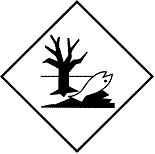 Peligroso para el medio ambiente14.6 Precauciones particulares para los usuarios.Etiquetas: 3Número de peligro: 30ADR cantidad limitada: 5 LTransporte por barco, FEm - Fichas de emergencia (F – Incendio, S – Derrames): F-E,S-DActuar según el punto 6.14.7 Transporte a granel con arreglo al anexo II del Convenio Marpol 73/78 y del Código IBC.El producto no está afectado por el transporte a granel en buques.15.1 Reglamentación y legislación en materia de seguridad, salud y medio ambiente específicas para la mezcla.El producto no está afectado por el Reglamento (CE) no 1005/2009 del Parlamento Europeo y del Consejo, de 16 de septiembre de 2009, sobre las sustancias que agotan la capa de ozono.Consultar el anexo I de la Directiva 96/82/CE del Consejo relativa al control de los riesgos inherentes a los accidentes graves en los que intervengan sustancias peligrosas y el Reglamento (CE) No 689/2008 del Parlamento Europeo y del Consejo, de 17 de junio de 2008, relativo a la exportación e importación de productos químicos peligrosos y sus posteriores actualizaciones.Clasificación del producto de acuerdo con el Anexo I de la Directiva 2012/18/UE (SEVESO III): P5bEl producto no está afectado por el Reglamento (UE) No 528/2012 relativo a la comercialización y el uso de los biocidas.El producto no se encuentra afectado por el procedimiento establecido en el Reglamento (UE) No 649/2012, relativo a la exportación e importación de productos químicos peligrosos.15.2 Evaluación de la seguridad química.No se ha llevado a cabo una evaluación de la seguridad química del producto.Texto completo de las frases R que aparecen en el epígrafe 3:R10		Inflamable.R22		Nocivo por ingestión.R38		Irrita la piel.R41		Riesgo de lesiones oculares graves.R65		Nocivo: si se ingiere puede causar daño pulmonar.R67		La inhalación de vapores puede provocar somnolencia y vértigo.R50/53		Muy tóxico para los organismos acuáticos, puede provocar a largo plazo efectos negativos en el medio ambiente acuático.R51/53		Tóxico para los organismos acuáticos, puede provocar a largo plazo efectos negativos en el medio ambiente acuático.Texto completo de las frases H que aparecen en el epígrafe 3:H226		Líquidos y vapores inflamables.H302		Nocivo en caso de ingestión.H304		Puede ser mortal en caso de ingestión y penetración en las vías respiratorias.H315		Provoca irritación cutánea.H318		Provoca lesiones oculares graves.H336		Puede provocar somnolencia o vértigo.H400		Muy tóxico para los organismos acuáticos.H410		Muy tóxico para los organismos acuáticos, con efectos nocivos duraderos.H411		Tóxico para los organismos acuáticos, con efectos nocivos duraderos.Se aconseja realizar formación básica con respecto a seguridad e higiene laboral para realizar una correcta manipulación del producto.Etiquetado conforme a la Directiva 1999/45/CE:Símbolos:Frases R:R10		Inflamable.R38		Irrita la piel.R65		Nocivo: si se ingiere puede causar daño pulmonar.R67		La inhalación de vapores puede provocar somnolencia y vértigo.R51/53		Tóxico para los organismos acuáticos, puede provocar a largo plazo efectos negativos en el medio ambiente acuático.Frases S:S43		En caso de incendio, utilizar ... (los medios de extinción los debe especificar el fabricante). (Si el agua aumenta el riesgo, se deberá añadir: «No usar nunca agua»).S51		Úsese únicamente en lugares bien ventilados.S57		Utilícese un envase de seguridad adecuado para evitar la contaminación del medio ambiente.S59		Remitirse al fabricante o proveedor para obtener información sobre su recuperación/reciclado.S60		Elimínense el producto y su recipiente como residuos peligrosos.S61		Evítese su liberación al medio ambiente. Recábense instrucciones específicas de la ficha de datos de seguridad.S62		En caso de ingestión no provocar el vómito: acúdase inmediatamente al médico y muéstresele la etiqueta o el envase..Contiene:[combinación compleja de hidrocarburos obtenida de la destilación de corrientes aromáticas, compuesta principalmente de hidrocarburos aromáticos con un número de carbonos en su mayor parte dentro del intervalo de C8 a C10 y con un intervalo de ebulliciónInformación sobre el Inventario TSCA (Toxic Substances Control Act) USA:Sistema de calificación de riesgo NFPA 704:La información facilitada en esta ficha de Datos de Seguridad ha sido redactada de acuerdo con el REGLAMENTO (UE) No 453/2010 DE LA COMISIÓN de 20 de mayo de 2010 por el que se modifica el Reglamento (CE) nº 1907/2006 DEL PARLAMENTO EUROPEO Y DEL CONSEJO de 18 de diciembre de 2006 relativo al registro, la evaluación, la autorización y la restricción de las sustancias y preparados químicos (REACH), por el que se crea  de Sustancias y Preparados Químicos, se modifica la Directiva 1999/45/CE y se derogan el Reglamento (CEE) nº 793/93 del Consejo y el Reglamento (CE) nº 1488/94 de la Comisión así como la Directiva 76/769/CEE del Consejo y las Directivas 91/155/CEE, 93/67/CEE, 93/105/CE y 2000/21/CE de la Comisión.Abreviaturas y acronimos:ATP:Adaptation to technical ProgressBw: BodyweightCas No:Chemical Abstracts Service numberCLP: Classification Labelling and Packaging RegulationDNEL:Derived No-effect LevelES: Exposure scenarioEC: European CommissionEC No: European Chemical number: EINECS,ELINCS or NLPECHA: European Chemical AgencyEEC: European Economic CommunityEINECS:European Inventory of existing Comercial Chemical SubstancesEILINCS:European List of Notified Chemical SubstancesERC: Environmental Release CategoryEU: European UnionGLP: Good Laboratory PracticeLC50: Lethal concentration, 50%SECCIÓN 1: IDENTIFICACIÓN DE LA MEZCLA Y DE  EMPRESA.SECCIÓN 2: IDENTIFICACIÓN DE LOS PELIGROS.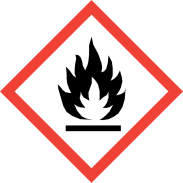 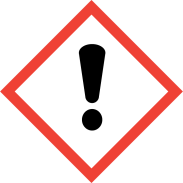 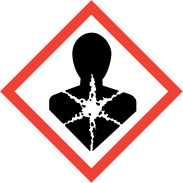 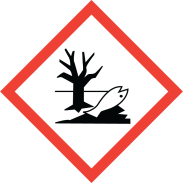 SECCIÓN 3: COMPOSICIÓN/INFORMACIÓN SOBRE LOS COMPONENTES.IdentificadoresNombreConcentración(*)Clasificación -Reglamento 1272/2008(*)Clasificación-Directiva 67/548/CEEN. CAS: 61791-26-2N. CE: POLIMERAMINA GRASA ETOXILADA> 0,1% < 1%Acute Tox. 4, H302 - Aquatic Acute 1, H400 - Aquatic Chronic 1, H410 - Eye Dam. 1, H318N Xi Xn R50/53 R41 R22N° CE) 919-164-8 (REACH-no) 01-2119473977-17Hidrocarburos, C10-C13, n-alcanos, isoalcanos, cíclicos, aromáticos (2-25%)>20%STOT RE 1, H372 Asp. Tox. 1, H304 Aquatic Chronic 3, H412Xn; R48/20 Xn; R65 R66N. Indice: 649-356-00-4N. CAS: 64742-95-6N. CE: 265-199-0N. registro: 01-2119486773-24-XXXX[combinación compleja de hidrocarburos obtenida de la destilación de corrientes aromáticas>= 75%Aquatic Chronic 2, H411 - Asp. Tox. 1, H304 - Flam. Liq. 3, H226 - Skin Irrit. 2, H315 - STOT SE 3, H336N Xi Xn R51/53 R10 R67 R38 R65SECCIÓN 4: PRIMEROS AUXILIOS.SECCIÓN 5: MEDIDAS DE LUCHA CONTRA INCENDIOS.SECCIÓN 6: MEDIDAS EN CASO DE VERTIDO ACCIDENTAL.SECCIÓN 7: MANIPULACIÓN Y ALMACENAMIENTO.Cantidad umbral (toneladas) a efectos de aplicación de losCantidad umbral (toneladas) a efectos de aplicación de losCódigoDescripciónrequisitos de nivel inferiorrequisitos de nivel superiorP5bLÍQUIDOS INFLAMABLES50200SECCIÓN 8: CONTROLES DE EXPOSICIÓN/PROTECCIÓN INDIVIDUAL.Concentración:Concentración:100 %100 %100 %100 %100 %100 %Usos:Usos:LIMPIADOR INTERNO MOTORLIMPIADOR INTERNO MOTORLIMPIADOR INTERNO MOTORLIMPIADOR INTERNO MOTORLIMPIADOR INTERNO MOTORLIMPIADOR INTERNO MOTORProtección respiratoria:Protección respiratoria:Protección respiratoria:Protección respiratoria:Protección respiratoria:Protección respiratoria:Protección respiratoria:Protección respiratoria:Si se cumplen las medidas técnicas recomendadas no es necesario ningún equipo de protección individual.Si se cumplen las medidas técnicas recomendadas no es necesario ningún equipo de protección individual.Si se cumplen las medidas técnicas recomendadas no es necesario ningún equipo de protección individual.Si se cumplen las medidas técnicas recomendadas no es necesario ningún equipo de protección individual.Si se cumplen las medidas técnicas recomendadas no es necesario ningún equipo de protección individual.Si se cumplen las medidas técnicas recomendadas no es necesario ningún equipo de protección individual.Si se cumplen las medidas técnicas recomendadas no es necesario ningún equipo de protección individual.Si se cumplen las medidas técnicas recomendadas no es necesario ningún equipo de protección individual.Protección de las manos:Protección de las manos:Protección de las manos:Protección de las manos:Protección de las manos:Protección de las manos:Protección de las manos:Protección de las manos:EPI:EPI:Guantes de protección contra productos químicosGuantes de protección contra productos químicosGuantes de protección contra productos químicosGuantes de protección contra productos químicos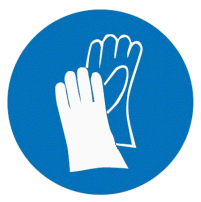 Características:Características:Marcado «CE» Categoría III.Marcado «CE» Categoría III.Marcado «CE» Categoría III.Marcado «CE» Categoría III.Normas CEN:Normas CEN:EN 374-1, En 374-2, EN 374-3, EN 420EN 374-1, En 374-2, EN 374-3, EN 420EN 374-1, En 374-2, EN 374-3, EN 420EN 374-1, En 374-2, EN 374-3, EN 420Mantenimiento:Mantenimiento:Se guardarán en un lugar seco, alejados de posibles fuentes de calor, y se evitará la exposición a los rayos solares en la medida de lo posible. No se realizarán sobre los guantes modificaciones que puedan alterar su resistencia ni se aplicarán pinturas, disolventes o adhesivos.Se guardarán en un lugar seco, alejados de posibles fuentes de calor, y se evitará la exposición a los rayos solares en la medida de lo posible. No se realizarán sobre los guantes modificaciones que puedan alterar su resistencia ni se aplicarán pinturas, disolventes o adhesivos.Se guardarán en un lugar seco, alejados de posibles fuentes de calor, y se evitará la exposición a los rayos solares en la medida de lo posible. No se realizarán sobre los guantes modificaciones que puedan alterar su resistencia ni se aplicarán pinturas, disolventes o adhesivos.Se guardarán en un lugar seco, alejados de posibles fuentes de calor, y se evitará la exposición a los rayos solares en la medida de lo posible. No se realizarán sobre los guantes modificaciones que puedan alterar su resistencia ni se aplicarán pinturas, disolventes o adhesivos.Se guardarán en un lugar seco, alejados de posibles fuentes de calor, y se evitará la exposición a los rayos solares en la medida de lo posible. No se realizarán sobre los guantes modificaciones que puedan alterar su resistencia ni se aplicarán pinturas, disolventes o adhesivos.Se guardarán en un lugar seco, alejados de posibles fuentes de calor, y se evitará la exposición a los rayos solares en la medida de lo posible. No se realizarán sobre los guantes modificaciones que puedan alterar su resistencia ni se aplicarán pinturas, disolventes o adhesivos.Observaciones:Observaciones:Los guantes deben ser de la talla correcta, y ajustarse a la mano sin quedar demasiado holgados ni demasiado apretados. Se deberán utilizar siempre con las manos limpias y secas.Los guantes deben ser de la talla correcta, y ajustarse a la mano sin quedar demasiado holgados ni demasiado apretados. Se deberán utilizar siempre con las manos limpias y secas.Los guantes deben ser de la talla correcta, y ajustarse a la mano sin quedar demasiado holgados ni demasiado apretados. Se deberán utilizar siempre con las manos limpias y secas.Los guantes deben ser de la talla correcta, y ajustarse a la mano sin quedar demasiado holgados ni demasiado apretados. Se deberán utilizar siempre con las manos limpias y secas.Los guantes deben ser de la talla correcta, y ajustarse a la mano sin quedar demasiado holgados ni demasiado apretados. Se deberán utilizar siempre con las manos limpias y secas.Los guantes deben ser de la talla correcta, y ajustarse a la mano sin quedar demasiado holgados ni demasiado apretados. Se deberán utilizar siempre con las manos limpias y secas.Material:PVC (Cloruro de polivinilo)PVC (Cloruro de polivinilo)Tiempo de penetración (min.):> 480Espesor del material (mm):Espesor del material (mm):0,35Protección de los ojos:Protección de los ojos:Protección de los ojos:Protección de los ojos:Protección de los ojos:Protección de los ojos:Protección de los ojos:Protección de los ojos:EPI:EPI:Gafas de protección con montura integralGafas de protección con montura integralGafas de protección con montura integralGafas de protección con montura integral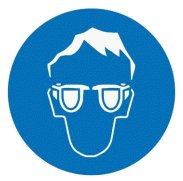 Características:Características:Marcado «CE» Categoría II. Protector de ojos de montura integral para la protección contra polvo, humos, nieblas y vapores.Marcado «CE» Categoría II. Protector de ojos de montura integral para la protección contra polvo, humos, nieblas y vapores.Marcado «CE» Categoría II. Protector de ojos de montura integral para la protección contra polvo, humos, nieblas y vapores.Marcado «CE» Categoría II. Protector de ojos de montura integral para la protección contra polvo, humos, nieblas y vapores.Normas CEN:Normas CEN:EN 165, EN 166, EN 167, EN 168EN 165, EN 166, EN 167, EN 168EN 165, EN 166, EN 167, EN 168EN 165, EN 166, EN 167, EN 168Mantenimiento:Mantenimiento:La visibilidad a través de los oculares debe ser óptima para lo cual estos elementos se deben limpiar a diario, los protectores deben desinfectarse periódicamente siguiendo las instrucciones del fabricante.La visibilidad a través de los oculares debe ser óptima para lo cual estos elementos se deben limpiar a diario, los protectores deben desinfectarse periódicamente siguiendo las instrucciones del fabricante.La visibilidad a través de los oculares debe ser óptima para lo cual estos elementos se deben limpiar a diario, los protectores deben desinfectarse periódicamente siguiendo las instrucciones del fabricante.La visibilidad a través de los oculares debe ser óptima para lo cual estos elementos se deben limpiar a diario, los protectores deben desinfectarse periódicamente siguiendo las instrucciones del fabricante.La visibilidad a través de los oculares debe ser óptima para lo cual estos elementos se deben limpiar a diario, los protectores deben desinfectarse periódicamente siguiendo las instrucciones del fabricante.La visibilidad a través de los oculares debe ser óptima para lo cual estos elementos se deben limpiar a diario, los protectores deben desinfectarse periódicamente siguiendo las instrucciones del fabricante.Observaciones:Observaciones:Indicadores de deterioro pueden ser: coloración amarilla de los oculares, arañazos superficiales en los oculares, rasgaduras, etc.Indicadores de deterioro pueden ser: coloración amarilla de los oculares, arañazos superficiales en los oculares, rasgaduras, etc.Indicadores de deterioro pueden ser: coloración amarilla de los oculares, arañazos superficiales en los oculares, rasgaduras, etc.Indicadores de deterioro pueden ser: coloración amarilla de los oculares, arañazos superficiales en los oculares, rasgaduras, etc.Indicadores de deterioro pueden ser: coloración amarilla de los oculares, arañazos superficiales en los oculares, rasgaduras, etc.Indicadores de deterioro pueden ser: coloración amarilla de los oculares, arañazos superficiales en los oculares, rasgaduras, etc.Protección de la piel:Protección de la piel:Protección de la piel:Protección de la piel:Protección de la piel:Protección de la piel:Protección de la piel:Protección de la piel:EPI:EPI:Ropa de protección con propiedades antiestáticasRopa de protección con propiedades antiestáticasRopa de protección con propiedades antiestáticasRopa de protección con propiedades antiestáticas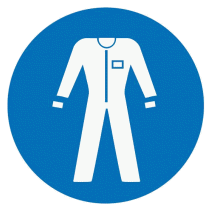 Características:Características:Marcado «CE» Categoría II. La ropa de protección no debe ser estrecha o estar suelta para que no interfiera en los movimientos del usuario.Marcado «CE» Categoría II. La ropa de protección no debe ser estrecha o estar suelta para que no interfiera en los movimientos del usuario.Marcado «CE» Categoría II. La ropa de protección no debe ser estrecha o estar suelta para que no interfiera en los movimientos del usuario.Marcado «CE» Categoría II. La ropa de protección no debe ser estrecha o estar suelta para que no interfiera en los movimientos del usuario.Normas CEN:Normas CEN:EN 340, EN 1149-1, EN 1149-2, EN 1149-3, EN 1149-5EN 340, EN 1149-1, EN 1149-2, EN 1149-3, EN 1149-5EN 340, EN 1149-1, EN 1149-2, EN 1149-3, EN 1149-5EN 340, EN 1149-1, EN 1149-2, EN 1149-3, EN 1149-5Mantenimiento:Mantenimiento:Se deben seguir las instrucciones de lavado y conservación proporcionadas por el fabricante para garantizar una protección invariable.Se deben seguir las instrucciones de lavado y conservación proporcionadas por el fabricante para garantizar una protección invariable.Se deben seguir las instrucciones de lavado y conservación proporcionadas por el fabricante para garantizar una protección invariable.Se deben seguir las instrucciones de lavado y conservación proporcionadas por el fabricante para garantizar una protección invariable.Se deben seguir las instrucciones de lavado y conservación proporcionadas por el fabricante para garantizar una protección invariable.Se deben seguir las instrucciones de lavado y conservación proporcionadas por el fabricante para garantizar una protección invariable.Observaciones:Observaciones:La ropa de protección debería proporcionar un nivel de confort consistente con el nivel de protección que debe proporcionar contra el riesgo contra el que protege, con las condiciones ambientales, el nivel de actividad del usuario y el tiempo de uso previsto.La ropa de protección debería proporcionar un nivel de confort consistente con el nivel de protección que debe proporcionar contra el riesgo contra el que protege, con las condiciones ambientales, el nivel de actividad del usuario y el tiempo de uso previsto.La ropa de protección debería proporcionar un nivel de confort consistente con el nivel de protección que debe proporcionar contra el riesgo contra el que protege, con las condiciones ambientales, el nivel de actividad del usuario y el tiempo de uso previsto.La ropa de protección debería proporcionar un nivel de confort consistente con el nivel de protección que debe proporcionar contra el riesgo contra el que protege, con las condiciones ambientales, el nivel de actividad del usuario y el tiempo de uso previsto.La ropa de protección debería proporcionar un nivel de confort consistente con el nivel de protección que debe proporcionar contra el riesgo contra el que protege, con las condiciones ambientales, el nivel de actividad del usuario y el tiempo de uso previsto.La ropa de protección debería proporcionar un nivel de confort consistente con el nivel de protección que debe proporcionar contra el riesgo contra el que protege, con las condiciones ambientales, el nivel de actividad del usuario y el tiempo de uso previsto.EPI:EPI:Calzado de protección con propiedades antiestáticasCalzado de protección con propiedades antiestáticasCalzado de protección con propiedades antiestáticasCalzado de protección con propiedades antiestáticas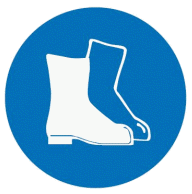 Características:Características:Marcado «CE» Categoría II.Marcado «CE» Categoría II.Marcado «CE» Categoría II.Marcado «CE» Categoría II.Normas CEN:Normas CEN:EN ISO 13287, EN ISO 20344, EN ISO 20346EN ISO 13287, EN ISO 20344, EN ISO 20346EN ISO 13287, EN ISO 20344, EN ISO 20346EN ISO 13287, EN ISO 20344, EN ISO 20346Mantenimiento:Mantenimiento:El calzado debe ser objeto de un control regular, si su estado es deficiente se deberá dejar de utilizar y ser reemplazado.El calzado debe ser objeto de un control regular, si su estado es deficiente se deberá dejar de utilizar y ser reemplazado.El calzado debe ser objeto de un control regular, si su estado es deficiente se deberá dejar de utilizar y ser reemplazado.El calzado debe ser objeto de un control regular, si su estado es deficiente se deberá dejar de utilizar y ser reemplazado.El calzado debe ser objeto de un control regular, si su estado es deficiente se deberá dejar de utilizar y ser reemplazado.El calzado debe ser objeto de un control regular, si su estado es deficiente se deberá dejar de utilizar y ser reemplazado.Observaciones:Observaciones:La comodidad en el uso y la aceptabilidad son factores que se valoran de modo muy distinto según los individuos. Por tanto conviene probar distintos modelos de calzado y, a ser posible, anchos distintos.La comodidad en el uso y la aceptabilidad son factores que se valoran de modo muy distinto según los individuos. Por tanto conviene probar distintos modelos de calzado y, a ser posible, anchos distintos.La comodidad en el uso y la aceptabilidad son factores que se valoran de modo muy distinto según los individuos. Por tanto conviene probar distintos modelos de calzado y, a ser posible, anchos distintos.La comodidad en el uso y la aceptabilidad son factores que se valoran de modo muy distinto según los individuos. Por tanto conviene probar distintos modelos de calzado y, a ser posible, anchos distintos.La comodidad en el uso y la aceptabilidad son factores que se valoran de modo muy distinto según los individuos. Por tanto conviene probar distintos modelos de calzado y, a ser posible, anchos distintos.La comodidad en el uso y la aceptabilidad son factores que se valoran de modo muy distinto según los individuos. Por tanto conviene probar distintos modelos de calzado y, a ser posible, anchos distintos.SECCIÓN 9: PROPIEDADES FÍSICAS Y QUÍMICAS.SECCIÓN 10: ESTABILIDAD Y REACTIVIDAD.SECCIÓN 11: INFORMACIÓN TOXICOLÓGICA.NombreNombreToxicidad agudaToxicidad agudaToxicidad agudaToxicidad agudaNombreNombreTipoEnsayoEspecieValorAMINA GRASA ETOXILADAAMINA GRASA ETOXILADAOralLD50Rata300-2000 (mg/Kg)AMINA GRASA ETOXILADAAMINA GRASA ETOXILADACutáneaN. CAS: 61791-26-2N. CE: POLIMERInhalación[combinación compleja de hidrocarburos obtenida de la destilación de corrientes aromáticas, compuesta principalmente de hidrocarburos aromáticos con un número de carbonos en su mayor parte dentro del intervalo de C8 a C10 y con un intervalo de ebullición[combinación compleja de hidrocarburos obtenida de la destilación de corrientes aromáticas, compuesta principalmente de hidrocarburos aromáticos con un número de carbonos en su mayor parte dentro del intervalo de C8 a C10 y con un intervalo de ebulliciónOralLC50Ratón>14.4 (mg/Kg)[combinación compleja de hidrocarburos obtenida de la destilación de corrientes aromáticas, compuesta principalmente de hidrocarburos aromáticos con un número de carbonos en su mayor parte dentro del intervalo de C8 a C10 y con un intervalo de ebullición[combinación compleja de hidrocarburos obtenida de la destilación de corrientes aromáticas, compuesta principalmente de hidrocarburos aromáticos con un número de carbonos en su mayor parte dentro del intervalo de C8 a C10 y con un intervalo de ebulliciónCutáneaLD50Conejo>2000 (mg/Kg)N. CAS: 64742-95-6N. CE: 265-199-0InhalaciónLD50Ratón>2000 (mg/Kg)SECCIÓN 12: INFORMACIÓN ECOLÓGICA.NombreNombreEcotoxicidadEcotoxicidadEcotoxicidadEcotoxicidadNombreNombreTipoEnsayoEspecieValor[combinación compleja de hidrocarburos obtenida de la destilación de corrientes aromáticas, compuesta principalmente de hidrocarburos aromáticos con un número de carbonos en su mayor parte dentro del intervalo de C8 a C10 y con un intervalo de ebullición[combinación compleja de hidrocarburos obtenida de la destilación de corrientes aromáticas, compuesta principalmente de hidrocarburos aromáticos con un número de carbonos en su mayor parte dentro del intervalo de C8 a C10 y con un intervalo de ebulliciónPecesLC/EC/IC1-10 (mg/L)[combinación compleja de hidrocarburos obtenida de la destilación de corrientes aromáticas, compuesta principalmente de hidrocarburos aromáticos con un número de carbonos en su mayor parte dentro del intervalo de C8 a C10 y con un intervalo de ebullición[combinación compleja de hidrocarburos obtenida de la destilación de corrientes aromáticas, compuesta principalmente de hidrocarburos aromáticos con un número de carbonos en su mayor parte dentro del intervalo de C8 a C10 y con un intervalo de ebulliciónInvertebrados acuáticosLC/EC/IC1-10 (mg/L)N. CAS: 64742-95-6N. CE: 265-199-0Plantas acuáticasLC/EC/IC1-10 (mg/L)NombreNombreBioacumulaciónBioacumulaciónBioacumulaciónBioacumulaciónNombreNombreLog PowBCFNOECsNivel[combinación compleja de hidrocarburos obtenida de la destilación de corrientes aromáticas, compuesta principalmente de hidrocarburos aromáticos con un número de carbonos en su mayor parte dentro del intervalo de C8 a C10 y con un intervalo de ebullición[combinación compleja de hidrocarburos obtenida de la destilación de corrientes aromáticas, compuesta principalmente de hidrocarburos aromáticos con un número de carbonos en su mayor parte dentro del intervalo de C8 a C10 y con un intervalo de ebullición3,7--ModeradoN. CAS: 64742-95-6N. CE: 265-199-03,7--ModeradoSECCIÓN 13: CONSIDERACIONES RELATIVAS A LA ELIMINACIÓN.SECCIÓN 14: INFORMACIÓN RELATIVA AL TRANSPORTE.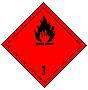 SECCIÓN 15: INFORMACIÓN REGLAMENTARIA.SECCIÓN 16: OTRA INFORMACIÓN.Xn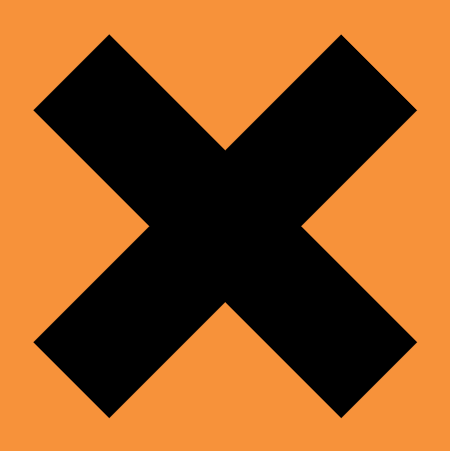 NocivoN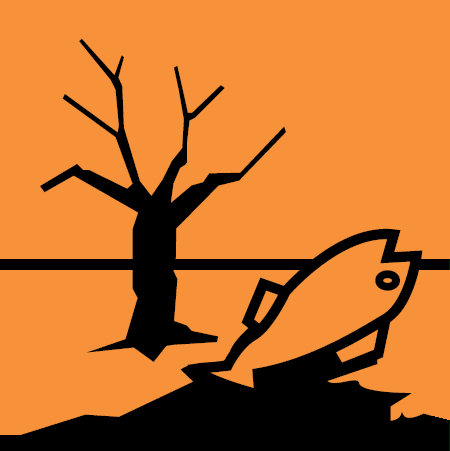 Peligroso para el medio ambienteN. CASNombreEstado61791-26-2AMINA GRASA ETOXILADARegistrada64742-95-6Registrada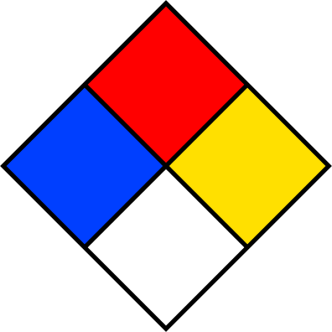 Riesgo - Salud: 2 (Peligrosos)Inflamabilidad: 2 (Menor de 200°F)Reactividad: 0 (Estable)